МБУК «ЦБС»Центральная городская библиотекаОтдел методической работы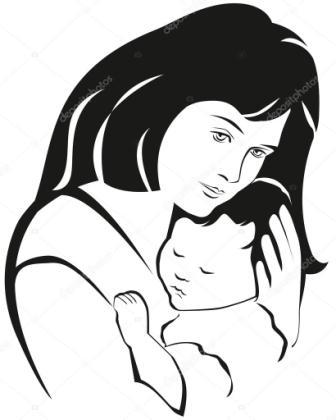 ПамяткаДень материЭто международный праздник в честь матерей. В разных странах этот праздник приходится на разные даты, в основном, во всём мире - отмечается каждое второе воскресенье мая.  В России праздник «День матери» учреждён в 1998 году.  В соответствии с Указом Президента  России Б.Н.Ельцина  от 30.01 1998 года № 120 «О Дне матери»   праздник День матери  отмечается  в последнее ноябрьское воскресенье.МБУК «ЦБС»Центральная городская библиотекаОтдел методической работыПамяткаДень материЭто международный праздник в честь матерей. В разных странах этот праздник приходится на разные даты, в основном, во всём мире - отмечается каждое второе воскресенье мая.  В России праздник «День матери» учреждён в 1998 году.  В соответствии с Указом Президента  России Б.Н.Ельцина  от 30.01 1998 года № 120 «О Дне матери»   праздник День матери  отмечается  в последнее ноябрьское воскресенье.МБУК «ЦБС»Центральная городская библиотекаОтдел методической работыПамяткаДень материЭто международный праздник в честь матерей. В разных странах этот праздник приходится на разные даты, в основном, во всём мире - отмечается каждое второе воскресенье мая.  В России праздник «День матери» учреждён в 1998 году.  В соответствии с Указом Президента  России Б.Н.Ельцина  от 30.01 1998 года № 120 «О Дне матери»   праздник День матери  отмечается  в последнее ноябрьское воскресенье.Есть в нашем мире слово вечное, 
Короткое, но самое сердечное.
Оно прекрасное и доброе,
Оно простое и удобное,
Оно душевное, любимое, 
Ни с чем на свете несравнимое:
МА - МА!Центральная городская библиотека353290 г.Горячий Ключ,ул.Ленина,203/1е-mail:biblioteka.gorkluch@gmail.comсайт: librarygk.ruЧасы работы10.00-18.00Без перерываВыходной — понедельникПоследний день месяца — санитарныйЕсть в нашем мире слово вечное, 
Короткое, но самое сердечное.
Оно прекрасное и доброе,
Оно простое и удобное,
Оно душевное, любимое, 
Ни с чем на свете несравнимое:
МА - МА!Центральная городская библиотека353290 г.Горячий Ключ,ул.Ленина,203/1е-mail:biblioteka.gorkluch@gmail.comсайт: librarygk.ruЧасы работы10.00-18.00Без перерываВыходной — понедельникПоследний день месяца — санитарныйЕсть в нашем мире слово вечное, 
Короткое, но самое сердечное.
Оно прекрасное и доброе,
Оно простое и удобное,
Оно душевное, любимое, 
Ни с чем на свете несравнимое:
МА - МА!Центральная городская библиотека353290 г.Горячий Ключ,ул.Ленина,203/1е-mail:biblioteka.gorkluch@gmail.comсайт: librarygk.ruЧасы работы10.00-18.00Без перерываВыходной — понедельникПоследний день месяца — санитарный